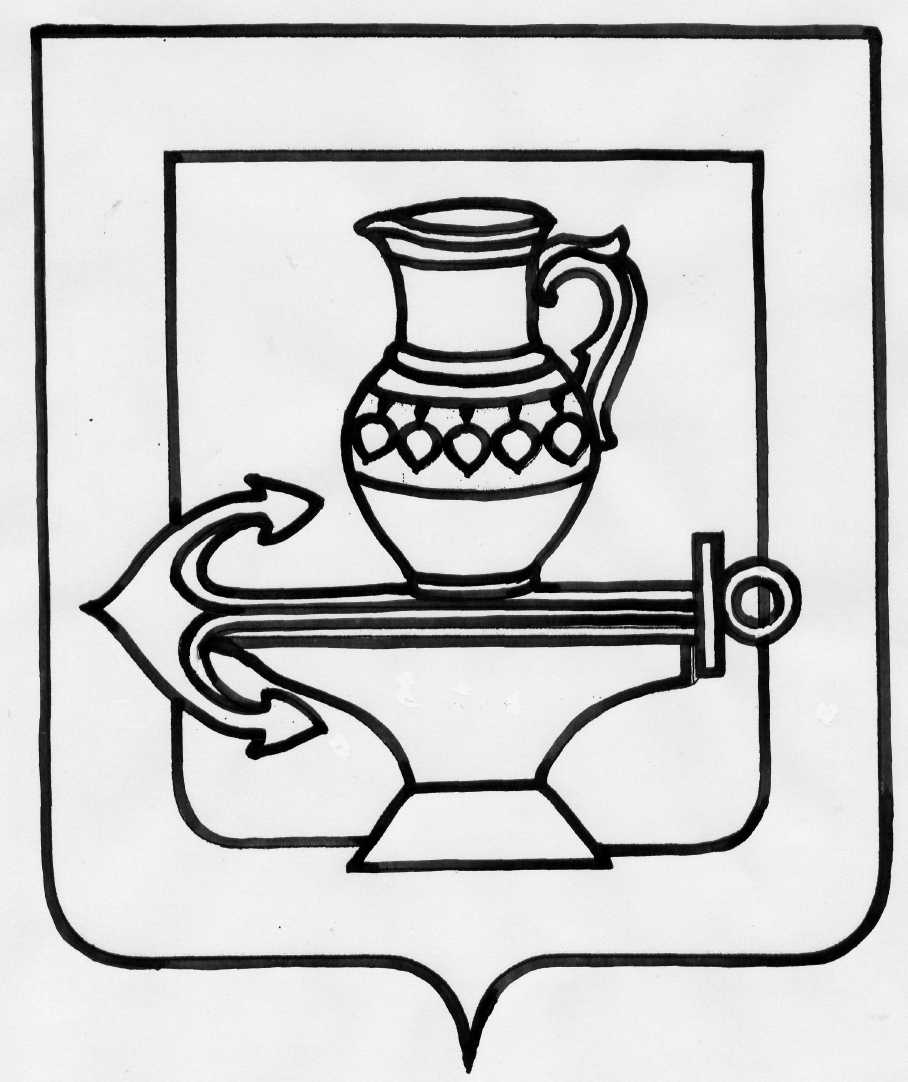 Администрация сельского поселения Ленинский сельсоветЛипецкого муниципального района Липецкой областиПОСТАНОВЛЕНИЕ25.07.2022 г.                              с. Троицкое                                                № 292О размещении проекта внесения измененийв Правила землепользования и застройки сельского поселения Ленинский сельсовет Липецкого муниципального района Липецкой области           В целях приведения в соответствии с законодательством РФ ранее утвержденных Правил землепользования и застройки сельского поселения Ленинский сельсовет Липецкого муниципального района Липецкой области Российской Федерации, создание правовой основы для выполнения задач территориального планирования и градостроительного зонирования, обеспечения при осуществлении градостроительной деятельности благоприятных условий жизнедеятельности, а также прав и законных интересов физических и юридических лиц, в соответствии со ст.31 Градостроительного кодекса РФ, ст. 14 Федерального закона от 06.10.2003 г. № 131-ФЗ «Об общих принципах организации местного самоуправления в Российской Федерации», руководствуясь Уставом сельского поселения Ленинский сельсовет, Администрация сельского поселения Ленинский сельсовет Липецкого муниципального района Липецкой области ПОСТАНОВЛЯЕТ:Разместить проект внесения изменений в Правила землепользования и застройки сельского поселения Ленинский сельсовет Липецкого муниципального района Липецкой области в информационной сети интернет на официальном сайте администрации http://www.admlenin.ru и в Федеральной государственной информационной системе территориального планирования.Постановление вступает в силу со дня опубликования.Глава администрации сельского поселения Ленинский сельсовет                                                О.В. КоротеевИсп.: Размолодина Р.В.72-71-01                                                                                                            